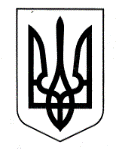 Харківська обласна державна адміністраціяДепартамент науки і освіти Проєкт рішення колегії Департаменту науки і освіти «__» ___________ 2021 рокуПро формування і розвиток підприємливості та фінансової грамотності учнів закладів загальної середньої освіти ХарківщиниЗаслухавши інформацію ректора Комунального вищого навчального закладу «Харківська академія неперервної освіти»  Любові ПОКРОЄВОЇ «Про формування і розвиток підприємливості та фінансової грамотності учнів закладів загальної середньої освіти Харківщини», колегія відзначає наступне.Проблеми формування готовності учнів до функціонування в ринкових умовах та розвитку ініціативності й підприємливості є актуальними і належать до проблем соціального характеру, оскільки пов’язані з таким поняттям, як формування особистості, здатної існувати в сучасному суспільстві. Поряд із цим однією з 10-ти компетентностей Нової української школи є «Ініціативність та підприємливість»: уміння генерувати нові ідеї й ініціативи та втілювати їх у життя з метою підвищення як власного соціального статусу та добробуту, так і розвитку суспільства і держави; уміння раціонально поводитися як споживач, ефективно використовувати індивідуальні заощадження, приймати доцільні рішення у сфері зайнятості, фінансів тощо.За результатами дослідження фінансової грамотності, проведеного у грудні 2018 р. Проєктом USAID «Трансформація фінансового сектору» спільно з Національним банком України, Україна посіла 30 місце в рейтингу фінансової грамотності громадян серед країн Організації економічного співробітництва і розвитку. Лише 43% дорослого населення в Україні правильно відповіли на мінімум п’ять із семи запитань на перевірку знань. Більшість громадян недостатньо розуміють, що таке кредит, іпотека, страхування, змінювані процентні ставки, інвестиційні фонди, акції або облігації. Також присутній низький рівень розуміння того, що обіцянка високого доходу, імовірно, означає високі ризики, а це робить українців вразливими до шахрайських схем. Значна частина опитаного населення не може правильно відповісти на прості математичні питання, відповіді на які треба знати, щоб управляти власними фінансами. За результатами дослідження, найвищий бал із фінансової грамотності в громадян нашої країни зафіксовано у віковій групі від 25 до 34 років, а найнижчий – у групі від 18 до 24 років.З 2019/2020 навчального року курс «Економіка», який до цього вивчався в 11 класах усіх закладів загальної середньої освіти, виключено з інваріантної складової типових освітніх програм. Деякі економічні теми включені до змісту інтегрованого курсу «Громадянська освіта», який вивчається в 10 класі. Відповідно до наказу Міністерства освіти і науки України від 28.11.2019 р. Предмет «Економіка» з 2018/2019 н.р. вивчається тільки на профільному рівні. № 1493 «Про внесення змін до типової освітньої програми закладів загальної середньої освіти ІІІ ступеня» як вибірково-обов’язковий предмет 
у 10-11 класах може вивчатися курс «Фінансова грамотність».Оскільки в освітньому процесі Нової української школи передбачена наскрізна змістова лінія «Підприємливість і фінансова грамотність», забезпечити її повноцінну реалізацію можна шляхом вивчення елективних курсів економічного спрямування та за рахунок інтегрованого підходу до навчання.Відповідно до типової освітньої програми для 5-9 класів закладів загальної середньої освіти, затвердженої наказом Міністерства освіти і науки України від 19.02.2021 № 235, у 8 та 9 класах передбачено вивчення предмета «Підприємництво та фінансова грамотність». Введення в дію зазначеної типової освітньої програми буде відбуватися поетапно, а саме: для 8-х класів ЗЗСО – з 2025/2026 н.р., для 9-х класів ЗЗСО – з 2026/2027 н.р. Усе це потребує спеціальної фахової підготовки та підвищення кваліфікації педагогічних працівників із питань підприємливості та фінансової грамотності.Проте в організації шкільної економічної освіти і освітньої діяльності щодо формування підприємливості та фінансової грамотності здобувачів освіти залишаються нерозв’язані проблеми:- навчальний предмет «Економіка» відсутній у інваріантній складовій типових освітніх програм, його рекомендовано для вивчення у 10-11-х класах відповідного профілю; - заклади загальної середньої освіти недостатньо активно впроваджують курси економічного спрямування в освітній процес; - залишається недостатнім рівень обізнаності педагогічних і науково-педагогічних працівників щодо можливостей розвитку підприємливості та фінансової грамотності здобувачів освіти під час вивчення різних шкільних предметів; - відповідно має місце несформованість пізнавального інтересу та відсутність компетентностей у багатьох учнів до економічних і фінансових проблем сучасності, особливостей функціонування в ринкових умовах.З урахуванням наведеної вище інформації розроблено регіональний освітній проєкт «Формування підприємливості та фінансової грамотності учасників освітнього процесу».Ураховуючи вищевикладене, колегія ухвалює:1. Схвалити програму регіонального освітнього проєкту за темою: «Формування підприємливості та фінансової грамотності учасників освітнього процесу» на 2021/2022–2023/2024 навчальні роки.2. Рекомендувати місцевим органам управління у сфері освіти, центрам професійного розвитку педагогічних працівників, керівникам закладів загальної середньої освіти організувати роботу щодо виконання заходів регіонального освітнього проєкту «Формування підприємливості та фінансової грамотності учасників освітнього процесу».Термін: протягом 2021/2022–2023/2024 н.р.3. Рекомендувати закладам вищої освіти, які готують майбутніх учителів закладів загальної середньої освіти, приділити увагу формуванню фахової та методичної компетентностей, розвиткові підприємливості та фінансової грамотності студентів, методиці формування готовності до розвитку підприємливості та фінансової грамотності учнів у подальшій професійній діяльності.Термін: постійно4. Запросити до участі в реалізації проєкту в якості стейкхолдерів: Харківський національний університет імені В.Н. Каразіна; Харківський національний університет міського господарства імені О.М. Бекетова; Харківський національний економічний університет імені Семена Кузнеця; Харківський гуманітарний університет «Народна українська академія»; Проєкт USAID «Трансформація фінансового сектору»; Громадська організація «Агенція змін «Перспектива»; Громадська організація «Діловий клуб «Партнер»; Фонд гарантування вкладів фізичних осіб.Термін: протягом 2021/2022–2023/2024 н.р.5. Контроль за виконанням цього рішення покласти на заступника директора Департаменту науки і освіти Харківської обласної державної адміністрації – начальника управління науки, вищої, професійної освіти та кадрового забезпечення Володимира ІГНАТЬЄВА.Голова колегії, директор Департаменту					      Анжеліка КРУТОВА